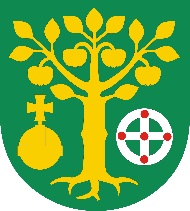 Urząd Gminy JabłonnaJabłonna-Majątek 22, 23-114 Jabłonna-Majątektel. 81 561 05 70  fax. 81 561 00 65e-mail: gmina@jablonna.lubelskie.pl www.jablonna.lubelskie.plReferat: IROReferat: IROKarta informacyjnaDeklaracja o wysokości opłaty za gospodarowanie odpadami komunalnymiDeklaracja o wysokości opłaty za gospodarowanie odpadami komunalnymiDeklaracja o wysokości opłaty za gospodarowanie odpadami komunalnymiIPodstawa prawna:Ustawa z dnia 13 września 1996 r. o utrzymaniu czystości i porządku w gminach Ustawa z dnia 29 sierpnia 1997 r. Ordynacja podatkowa (tekst jednolity Dz. U. z Uchwała Nr XXV/153/2013 Rady Gminy Jabłonna z dnia 13 marca 2013 r. w sprawie określenia wzoru deklaracji o wysokości opłaty za gospodarowanie odpadami komunalnymi składanej przez właścicieli nieruchomości na której mieszkają mieszkańcy,Uchwałą Nr II/12/2014 r. Rady Gminy Jabłonna z dnia 12 grudnia 2014 r. w sprawie zmiany wzoru deklaracji o wysokości opłaty za gospodarowanie odpadami komunalnymi składanej przez właścicieli nieruchomości na której zamieszkują mieszkańcy.Uchwała Nr XIII/115/2020 Rady Gminy Jabłonna z dnia 29 stycznia 2020 r. w sprawie określenia wzoru deklaracji o wysokości opłaty za gospodarowanie odpadami komunalnymi składanej przez właścicieli nieruchomości Podstawa prawna:Ustawa z dnia 13 września 1996 r. o utrzymaniu czystości i porządku w gminach Ustawa z dnia 29 sierpnia 1997 r. Ordynacja podatkowa (tekst jednolity Dz. U. z Uchwała Nr XXV/153/2013 Rady Gminy Jabłonna z dnia 13 marca 2013 r. w sprawie określenia wzoru deklaracji o wysokości opłaty za gospodarowanie odpadami komunalnymi składanej przez właścicieli nieruchomości na której mieszkają mieszkańcy,Uchwałą Nr II/12/2014 r. Rady Gminy Jabłonna z dnia 12 grudnia 2014 r. w sprawie zmiany wzoru deklaracji o wysokości opłaty za gospodarowanie odpadami komunalnymi składanej przez właścicieli nieruchomości na której zamieszkują mieszkańcy.Uchwała Nr XIII/115/2020 Rady Gminy Jabłonna z dnia 29 stycznia 2020 r. w sprawie określenia wzoru deklaracji o wysokości opłaty za gospodarowanie odpadami komunalnymi składanej przez właścicieli nieruchomości IIKomórka organizacyjna załatwiająca sprawę:Referat Planowania Przestrzennego i Ochrony i Ochrony Środowiska Pokój nr 31Tel. 81 440 90 37Komórka organizacyjna załatwiająca sprawę:Referat Planowania Przestrzennego i Ochrony i Ochrony Środowiska Pokój nr 31Tel. 81 440 90 37IIIWymagane wnioski:Deklaracja o wysokości opłaty za gospodarowanie odpadami komunalnymiWymagane wnioski:Deklaracja o wysokości opłaty za gospodarowanie odpadami komunalnymiIVWymagane załączniki:BrakWymagane załączniki:BrakVDokumenty do wglądu:Określane w ramach czynności sprawdzających w przypadku nieprawidłowości w deklaracjiDokumenty do wglądu:Określane w ramach czynności sprawdzających w przypadku nieprawidłowości w deklaracjiVITermin załatwienia sprawy:w ciągu miesiąca, a w przypadku sprawy szczególnie skomplikowanej nie później niż 2 miesiące od dnia złożenia wniosku (w przypadku niemożności załatwienia sprawy w ww. terminach strona zostaje powiadomiona o nowym terminie załatwienia sprawy)Termin załatwienia sprawy:w ciągu miesiąca, a w przypadku sprawy szczególnie skomplikowanej nie później niż 2 miesiące od dnia złożenia wniosku (w przypadku niemożności załatwienia sprawy w ww. terminach strona zostaje powiadomiona o nowym terminie załatwienia sprawy)VIIOpłaty:BrakOpłaty:BrakVIIITryb odwołania:BrakTryb odwołania:BrakIXUwagiKTO SKŁADA (OBOWIĄZEK)Formularz przeznaczony jest dla osób fizycznych, a także współwłaścicieli, użytkowników wieczystych oraz osób i jednostek posiadających nieruchomości w zarządzie lub użytkowaniu, a także innych podmiotów władających nieruchomością (mieszkańcy, firmy)KIEDY SKŁADAMYDla mieszkańców deklarację należy złożyć w terminie 14 dni od zamieszkania na nieruchomości pierwszego mieszkańca (opłata od ilości osób zamieszkujących)Zadeklarowaną kwotę opłaty za nieruchomości zamieszkałe stanowi iloczyn liczby osób zamieszkujących nieruchomość i stawki opłaty od osoby.OBOWIĄZEK ZMIANY DEKLARACJIW terminie do 10-go następującego po miesiącu w którym nastąpiła zmiana danych będących podstawą ustalenia wysokości opłaty tj., urodzenie, przeprowadzka (zmiana liczby osób), sprzedaż nieruchomości lub zaprzestanie prowadzenia działalnościW przypadku zmiany deklaracji, opłatę w zmienionej wysokości uiszcza się począwszy od miesiąca zaistnienia zmianyCO JEŚLI DEKLARACJA NIE ZOSTANIE ZŁOŻONAW przypadku niezłożenia deklaracji lub w wyniku czynności sprawdzających danych błędnych wykazanych w deklaracji, organ podatkowy może żądać złożenia wyjaśnień, albo wszczyna postepowanie w trybie ustawy z dnia 29 sierpnia 1997 r. Ordynacja podatkowa.UwagiKTO SKŁADA (OBOWIĄZEK)Formularz przeznaczony jest dla osób fizycznych, a także współwłaścicieli, użytkowników wieczystych oraz osób i jednostek posiadających nieruchomości w zarządzie lub użytkowaniu, a także innych podmiotów władających nieruchomością (mieszkańcy, firmy)KIEDY SKŁADAMYDla mieszkańców deklarację należy złożyć w terminie 14 dni od zamieszkania na nieruchomości pierwszego mieszkańca (opłata od ilości osób zamieszkujących)Zadeklarowaną kwotę opłaty za nieruchomości zamieszkałe stanowi iloczyn liczby osób zamieszkujących nieruchomość i stawki opłaty od osoby.OBOWIĄZEK ZMIANY DEKLARACJIW terminie do 10-go następującego po miesiącu w którym nastąpiła zmiana danych będących podstawą ustalenia wysokości opłaty tj., urodzenie, przeprowadzka (zmiana liczby osób), sprzedaż nieruchomości lub zaprzestanie prowadzenia działalnościW przypadku zmiany deklaracji, opłatę w zmienionej wysokości uiszcza się począwszy od miesiąca zaistnienia zmianyCO JEŚLI DEKLARACJA NIE ZOSTANIE ZŁOŻONAW przypadku niezłożenia deklaracji lub w wyniku czynności sprawdzających danych błędnych wykazanych w deklaracji, organ podatkowy może żądać złożenia wyjaśnień, albo wszczyna postepowanie w trybie ustawy z dnia 29 sierpnia 1997 r. Ordynacja podatkowa.XKlauzula informacyjna:Administratorem danych osobowych przetwarzanych w Urzędzie Gminy Jabłonna jest Wójt Gminy Jabłonna z siedzibą Jabłonna-Majątek 22, 23-114 Jabłonna-Majątek. Podanie danych jest obowiązkowe i wynika z przepisów prawa, o których mowa w pkt. I Karty Informacyjnej. Dane będą przetwarzane w celu określonym w nazwie sprawy na początku niniejszej Karty Informacyjnej.Informujemy jednocześnie, że każdy właściciel danych ma prawo dostępu do swoich danych i ich poprawiania.Klauzula informacyjna:Administratorem danych osobowych przetwarzanych w Urzędzie Gminy Jabłonna jest Wójt Gminy Jabłonna z siedzibą Jabłonna-Majątek 22, 23-114 Jabłonna-Majątek. Podanie danych jest obowiązkowe i wynika z przepisów prawa, o których mowa w pkt. I Karty Informacyjnej. Dane będą przetwarzane w celu określonym w nazwie sprawy na początku niniejszej Karty Informacyjnej.Informujemy jednocześnie, że każdy właściciel danych ma prawo dostępu do swoich danych i ich poprawiania.